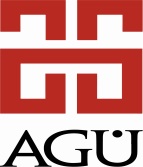 T.C.T.C.ABDULLAH GÜL ÜNİVERSİTESİABDULLAH GÜL ÜNİVERSİTESİFen Bilimleri EnstitüsüYatay Geçiş Başvuru FormuFen Bilimleri EnstitüsüYatay Geçiş Başvuru FormuYukarıda istenen bilgileri eksiksiz ve doğru olarak doldurduğumu beyan eder aksinin ispatlanması halinde her türlü yasal sorumluluğu kabul ediyorum.         Tarih: 			                                             İmza :